Navodila za samostojno učenje pri izbirnem predmetu NI3Datum: sreda, 8. 4. 2020Učna ura: Prosti čas – slušno razumevanjeHallo, Leute! Es gibt viel zu tun, oder? Ich hoffe, es geht euch schon besser mit der Schularbeit.Willkommen wieder in unserer Deutschstunde.Utrjevanje s slušnim razumevanjemDanes bomo temo o športih utrjevali z različnimi nalogami za slušno razumevanje.Potrebujete torej dostop do iRokusPlus. Upam, da ste se do sedaj že vsi registrirali in s tem nimate težav. Občasno portal ne dela, vendar je po mojih izkušnjah to vedno redkeje.Odpri Wordoov dokument Hörverstehen in sledi navodilom. Vedno reši nalogo za slušno razumevanje, preveri pravilnost s klikom na zeleno kljukico in potem reši nalogo za besedišče na učnem listu (Wordov dokument).Današnja naloga: Izpolni besedišče v Wordovem dokumentu na temo slušnega razumevanja in mi ga pošlji čim prej, vendar najkasneje do srede 15.aprila.Alles Gute und viel Erfolg!!!eure Deutschlehrerin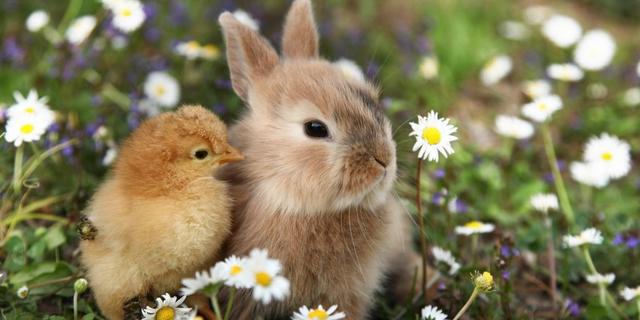 